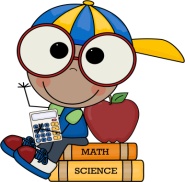 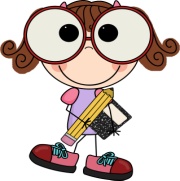 Ms. Misselhorn’s Messages May 18, 2016ScheduleMusic SpanishArtComputerSTEMPEPlease send in a snack for your child everyday.  Please write a note or call the school if your child will be going home a different way than usual.  We cannot send your child home a different way without parent permission.  If we do not get a note or phone call, we will send your child home their usual way.  Thank you for your cooperation with this. Thanks!Ms. Misselhorn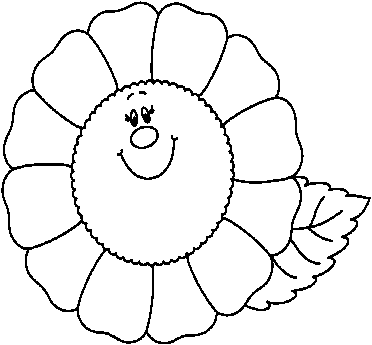 amisselhorn@wcpss.netOur FocusReading :  Review Daily 5 activities and procedures, story elements (character, setting, problem, solution); Practice fluency by reading poetry.Writing : Review different writing styles we have studied this year- narrative, opinion and informational writing.  Students will produce one example of each style. Math: Add 2 digit numbers together using models, drawings and strategies; Add multiples of ten.  Science: 4th qtr focus- living organisms; discuss what plants and animals need to live; observe the growth of plants.Thank you so much for making us feel so special this week for our belated Teacher Appreciation Week!!!!  We appreciate all you do for us!!!